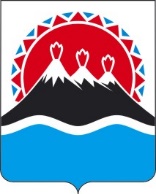 МИНИСТЕРСТВО СЕЛЬСКОГО ХОЗЯЙСТВА,ПИЩЕВОЙ И ПЕРЕРАБАТЫВАЮЩЕЙ ПРОМЫШЛЕННОСТИ КАМЧАТСКОГО КРАЯПРИКАЗВ соответствии с положениями Федерального закона от 31.07.2020 
№ 248-ФЗ «О государственном контроле (надзоре) и муниципальном контроле в Российской Федерации» и постановлением Правительства Российской Федерации от 25.06.2021 № 990 «Об утверждении Правил разработки и утверждения контрольными (надзорными) органами программы профилактики рисков причинения вреда (ущерба) охраняемым законом ценностям» ПРИКАЗЫВАЮ:1. Утвердить Программу профилактики рисков причинения вреда (ущерба) охраняемым законом ценностям при осуществлении регионального государственного контроля (надзора) в области обращения с животными на 2024 год (далее – Программа профилактики) согласно приложению.2. Определить управление ветеринарии Министерства сельского хозяйства, пищевой и перерабатывающей промышленности Камчатского края ответственным за реализацию Программы профилактики.3. Контроль за исполнением настоящего приказа возложить на Никитина Артема Валерьевича, заместителя Министра – начальника управления ветеринарии Министерства сельского хозяйства, пищевой и перерабатывающей промышленности Камчатского края.Приложение к приказу Министерства сельского хозяйства, пищевой и перерабатывающей промышленности Камчатского края от [Дата регистрации] № [Номер документа]Программа профилактики рисков причинения вреда (ущерба) охраняемым законом ценностям при осуществлении регионального государственного контроля (надзора) в области обращения с животными на 2024 год I. Общие положенияПрограмма профилактики рисков причинения вреда (ущерба) устанавливает порядок проведения профилактических мероприятий, направленных на предупреждение нарушений обязательных требований и (или) причинения вреда (ущерба) охраняемым законом ценностям, соблюдение которых оценивается при осуществлении Министерством сельского хозяйства, пищевой и перерабатывающей промышленности Камчатского края регионального государственного контроля (надзора) в области обращения с животными на 2024 год (далее соответственно – Министерство, Программа профилактики).Региональный контроль осуществляется в соответствии с пунктом 35.1 Положения о Министерстве, утвержденного постановлением Правительства Камчатского края от 24.04.2023 № 233-П.3. Предметом регионального государственного контроля (надзора) в области обращения с животными является соблюдение юридическими лицами, индивидуальными предпринимателями и гражданами обязательных требований в области обращения с животными, установленных Федеральным законом от 27.12.2018 № 498-ФЗ «Об ответственном обращении с животными и о внесении изменений в отдельные законодательные акты Российской Федерации» и принимаемыми в соответствии с ним иными нормативными правовыми актами Российской Федерации, законами и иными нормативными правовыми актами субъектов Российской Федерации, при содержании и использовании животных, ином обращении с животными, осуществлении деятельности по обращению с животными без владельцев, при осуществлении деятельности приютов для животных, в том числе соблюдение норм содержания животных в них.II. Анализ текущего состояния осуществления вида контроля, описание текущего развития профилактической деятельности Министерства характеристика проблем, на решение которых направлена программа профилактики4. Министерство осуществляет региональный государственный контроль (надзор) в области обращения с животными на территории Камчатского края. 5. Региональный государственный контроль (надзор) в области обращения с животными направлен на соблюдение юридическими лицами, индивидуальными предпринимателями и гражданами обязательных требований в области обращения с животными, установленных Федеральным законом от 27.12.2018 № 498 «Об ответственном обращении с животными и о внесении изменений в отдельные законодательные акты Российской Федерации» и принимаемыми в соответствии с ним иными нормативными правовыми актами Российской Федерации, законами и иными нормативными правовыми актами субъектов Российской Федерации, при содержании и использовании животных, ином обращении с животными, осуществлении деятельности по обращению с животными без владельцев, при осуществлении деятельности приютов для животных, в том числе соблюдение норм содержания животных в них.6. Региональный государственный контроль (надзор) осуществляется посредством:организации и проведения проверок выполнения юридическими лицами, индивидуальными предпринимателями и гражданами обязательных требований по обращению с животными; принятия предусмотренных законодательством Российской Федерации мер по пресечению и (или) устранению выявленных нарушений, а также систематического наблюдения за исполнением обязательных требований; организации и проведения мероприятий по профилактике рисков причинения вреда (ущерба) охраняемым законом ценностям; организации и проведения мероприятий по контролю, осуществляемых без взаимодействия с юридическими лицами, индивидуальными предпринимателями.7. Подконтрольными субъектами являются физические лица, юридические лица и индивидуальные предприниматели и органы местного самоуправления, осуществляющие деятельность, подлежащую региональному государственному контролю (надзору) в области обращения с животными, в том числе осуществляющие деятельность, связанную с содержанием и отловом животных без владельцев.Перечень правовых актов и их отдельных частей (положений), содержащих обязательные требования, соблюдение которых оценивается при проведении Министерством мероприятий по региональному государственному контролю (надзору), размещен на официальном сайте Министерства в информационно-коммуникационной сети «Интернет» https://www.kamgov.ru/minselhoz.8. Данные о проведенных мероприятиях в 2023 году: по состоянию на 29.09.2023 в Камчатском крае ведут деятельность муниципальные, государственные и частные приюты;2) от граждан Камчатского края, за период с 01.01.2023 по 29.09.2023 поступило 62 обращения граждан, касающихся нарушений в области обращения с животными; 3) 30 обращений содержат жалобы на негативное воздействие от животных без владельцев (бродячих собак), обитающих на территории конкретных районов и отсутствие результатов от проводимых мероприятий по отлову животных без владельцев. Такие обращения перенаправляются в органы местного самоуправления, для принятия мер в рамках компетенции, так как в соответствии с Законом Камчатского края от 08.06.2015 № 606 «О наделении органов местного самоуправления муниципальных образований в Камчатском крае государственными полномочиями Камчатского края по организации мероприятий при осуществлении деятельности по обращению с животными без владельцев в Камчатском крае» (далее – Закон № 606), органы местного самоуправления наделяются государственными полномочиями Камчатского края по организации мероприятий при осуществлении деятельности по обращению с животными без владельцев в Камчатском крае.В 2023 году проверки в области обращения с животными Министерством не проводились. 9.  Министерством в 2023 году проводилось консультирование контролируемых лиц по вопросам соблюдения законодательства в области обращения с животными по телефону, на личном приеме, в ходе проведения профилактических визитов.10. В целях предупреждения нарушений в контролируемой сфере проводятся профилактические визиты, в случае необходимости объявляются предостережения о недопустимости нарушения обязательных требований.11. Анализ и оценка рисков причинения вреда охраняемым законом ценностям.Наиболее значимым риском является причинение вреда человеку животным, в связи с неисполнением обязательных требований его владельцем. Кроме того, существует риск возникновения социальной напряженности, как вследствие жестокого обращения с животными, так и ввиду нападений животных на человека. Проведение профилактических мероприятий, направленных на соблюдение поднадзорными субъектами обязательных требований в области ответственного обращения с животными будет способствовать повышению их ответственности, а также снижению количества совершаемых нарушений.III. Цели и задачи реализации Программы профилактики12. Целями Программы профилактики являются: 1) стимулирование добросовестного соблюдения обязательных требований всеми контролируемыми лицами; 2) устранение условий, причин и факторов, способных привести к нарушениям обязательных требований и (или) причинению вреда (ущерба) охраняемым законом ценностям;3) создание условий для доведения обязательных требований до контролируемых лиц, повышение информированности о способах их соблюдения. 13. Задачами Программы профилактики являются:выявление причин, факторов и условий, способствующих нарушению обязательных требований в области обращения с животными, определение способов устранения или снижения рисков их возникновения; установление зависимости видов, форм и интенсивности профилактических мероприятий от особенностей конкретных подконтрольных субъектов, и проведение профилактических мероприятий с учетом данных факторов; формирование единого понимания обязательных требований в области обращения с животными у всех участников надзорной деятельности; повышение прозрачности осуществляемой Министерством контрольно-надзорной деятельности; повышение уровня правовой грамотности поднадзорных субъектов, в том числе путем обеспечения доступности информации об обязательных требованиях в области обращения с животными и необходимых мерах по их исполнению.IV. Перечень профилактических мероприятий14. Министерство проводит следующие профилактические мероприятия:информирование;обобщение правоприменительной практики;объявление предостережения;консультирование;профилактический визит.Мероприятия Программы профилактики представляют собой комплекс мер, направленных на достижение целей и решение основных задач Программы профилактики. Перечень мероприятий Программы профилактики на 2024 год, сроки (периодичность) их проведения и ответственные структурные подразделения приведены в Перечне профилактических мероприятий, сроках и периодичности их проведения согласно приложению  к настоящей Программе профилактики.15. Информирование.Информирование контролируемых лиц и иных заинтересованных лиц по вопросам соблюдения обязательных требований проводится в соответствии со статьей 46 Федерального закона от 31.07.2020 № 248-ФЗ «О государственном контроле (надзоре) и муниципальном контроле в Российской Федерации» (далее – Федеральный закон № 248-ФЗ).Информирование осуществляется посредством размещения соответствующих сведений на официальном сайте Министерства в информационно-телекоммуникационной сети «Интернет», в средствах массовой информации, через личные кабинеты контролируемых лиц в государственных информационных системах (при их наличии) и в иных формах.16. Обобщение правоприменительной практики.Обобщение правоприменительной практики проводится в соответствии со статьей 47 Федерального закона № 248-ФЗ.По итогам обобщения правоприменительной практики Министерство обеспечивает подготовку доклада, содержащего результаты обобщения правоприменительной практики Министерства.Доклад после публичного обсуждения утверждается и в течении 5 рабочих дней размещается на официальном сайте Министерства в сети «Интернет» ежегодно, до 1 марта года, следующего за отчетным.17. Объявление предостережения.Объявление предостережения проводится в соответствии со статьей 49 Федерального закона № 248-ФЗ.Министерство осуществляет учет объявленных предостережений о недопустимости нарушения обязательных требований и использует соответствующие данные для проведения иных профилактических мероприятий и контрольных (надзорных) мероприятий.Срок (периодичность) проведения данного мероприятия: постоянно.18. Консультирование.Консультирование проводится в соответствии со статьей 50 Федерального закона № 248-ФЗ.Консультирование контролируемых лиц осуществляется в устной форме по телефону, посредством видео-конференц-связи, на личном приеме либо в ходе проведения профилактического мероприятия, контрольного (надзорного) мероприятия, а также в письменной форме.По итогам консультирования информация в письменной форме контролируемым лицам и их представителям не предоставляется. Контролируемое лицо вправе направить запрос о предоставлении письменного ответа в сроки, установленные Федеральным законом от 02.05.2006 № 59-ФЗ 
«О порядке рассмотрения обращений граждан Российской Федерации».Срок (периодичность) проведения данного мероприятия: постоянно.19. Профилактический визитПрофилактический визит проводится в соответствии со статьей 52 Федерального закона № 248-ФЗ.Профилактический визит проводится должностными лицами Министерства в форме профилактической беседы по вопросам соблюдения обязательных требований и особенностей осуществления регионального государственного контроля, по месту осуществления деятельности контролируемого лица.Контролируемое лицо вправе обратиться в Министерство с заявлением о проведении в отношении его профилактического визита.Сроки проведения профилактического визита (в том числе обязательного профилактического визита): ежемесячно.V. Показатели результативности и эффективности Программы профилактики20. Основными критериями оценки эффективности и результативности профилактических мероприятий являются:результативность деятельности Министерства;информированность контролируемых лиц об обязательных требованиях, о принятых и готовящихся изменениях в системе обязательных требований, о порядке проведения мероприятий по контролю, правах контролируемых лиц в ходе мероприятий по контролю;понятность обязательных требований контролируемым лицам;вовлечение контролируемых лиц во взаимодействие с Министерством, в том числе в рамках проводимых профилактических мероприятий.21. Оценка эффективности и результативности профилактических мероприятий осуществляется в ходе анализа выполнения мероприятий Программы профилактики по следующим индикативным показателям:количество проведенных профилактических мероприятий, ед.;количество докладов по профилактике нарушений обязательных требований, размещенных на официальном сайте Министерства, ед.;количество контролируемых лиц, в отношении которых проведены профилактические мероприятия, ед.;наличие на официальном сайте Министерства актуального перечня актов, содержащих обязательные требования, соблюдение которых оценивается при проведении мероприятий по контролю;количество консультаций, оказанных контролируемым лицам по вопросам соблюдения обязательных требований, содержащихся в нормативных правовых актах, ед.;количество обобщений практики осуществления регионального государственного контроля (надзора), размещенных на официальном сайте Министерства, ед.Результаты оценки эффективности и результативности профилактических мероприятий отражаются в докладе об итогах профилактической работы, проведенной Министерством.Показатели эффективности и результативности профилактических мероприятий в 2024 годуЭкономический эффект от реализованных мероприятий: минимизация ресурсных затрат всех участников контрольно-надзорной деятельности за счет дифференцирования случаев, в которых возможно направление юридическим лицам, индивидуальным предпринимателям предостережения о недопустимости нарушения обязательных требований, а не проведение внеплановой проверки; повышение уровня доверия подконтрольных субъектов к Министерству.Перечень профилактических мероприятий, сроки и периодичность их проведения[Дата регистрации] № [Номер документа]г. Петропавловск-КамчатскийОб утверждении Программы профилактики рисков причинения вреда (ущерба) охраняемым законом ценностям при осуществлении регионального государственного контроля (надзора) в области обращения с животными на 2024 годМинистр[горизонтальный штамп подписи 1]В.П.Черныш№п/пНаименование показателяРезультат1231.Количество подконтрольных субъектов, в отношении которых проведены профилактические мероприятияНе менее 12.Количество проведенных профилактических мероприятийНе менее 13.Полнота информации, размещаемая на официальном сайте Министерства в соответствии с частью 3 статьи 46 Федерального закона от 31.07.2021 № 248-ФЗ «О государственном контроле (надзоре) и муниципальном контроле в Российской Федерации»100 %4.Удовлетворенность контролируемых лиц и их представителями консультированием Министерства100 %Приложениек Программе профилактики рисков причинения вреда (ущерба) охраняемым законом ценностям при осуществлении регионального государственного контроля (надзора) в области обращения с животными на территории Камчатского края на 2024 год№ п/пНаименование мероприятиеСведения о мероприятияхОтветственный за исполнениеСрок исполнения1Информированиеосуществляется посредством размещения Министерством соответствующих сведений на официальном сайте в информационно-телекоммуникационной сети «Интернет» (далее – официальный сайт Министерства), в средствах массовой информации, через личные кабинеты контролируемых лиц в государственных информационных системах (при их наличии) и в иных формах.МинистерствоПостоянно в течение года2Обобщение правоприменительной практикиДоклад о правоприменительной практике по результатам регионального государственного контроля (надзора) в области обращения с животными (далее – Доклад) готовится ежегодно до 1 марта года, следующего за отчетным периодом, и подлежит публичному обсуждению.Доклад утверждается приказом Министерства и размещается на официальном сайте Министерства в срок до 1 апреля года, следующего за отчетным периодом.МинистерствоНе позднее 1 марта3Объявление предостереженияВ случае наличия у Министерства сведений о готовящихся нарушениях обязательных требований или признаках нарушений обязательных требований и (или) в случае отсутствия подтвержденных данных о том, что нарушение обязательных требований причинило вред (ущерб) охраняемым законом ценностям либо создало угрозу причинения вреда (ущерба) охраняемым законом ценностям, Министерство объявляет контролируемому лицу предостережение о недопустимости нарушения обязательных требований (далее - предостережение) и предлагает принять меры по обеспечению соблюдения обязательных требований.МинистерствоВ течение года по мере получения сведений о признаках нарушений4КонсультированиеКонсультирование осуществляется должностными лицами Министерства в письменной форме при письменном обращении, в устной форме по телефону, посредством видео-конференц-связи, на личном приеме или в ходе осуществления контрольно-надзорного мероприятия, профилактического визита.МинистерствоВ течение года по мере поступления от контролируемых лиц соответствующих обращений5Профилактический визитПрофилактический визит проводится должностными лицами Министерства, в форме профилактической беседы по месту осуществления деятельности контролируемого лица либо путем использования видео-конференц-связи. В ходе профилактического визита контролируемое лицо информируется о его полномочиях, а также об особенностях организации и осуществления регионального государственного контроля (надзора), проводимого в отношении объекта контроля.В ходе профилактического визита контролируемое лицо информируется об обязательных требованиях, предъявляемых к его деятельности либо к используемым им объектам контроля, их соответствии критериям риска, основаниях и рекомендуемых способах снижения категории риска, а также о видах, содержании и об интенсивности контрольных (надзорных) мероприятий, проводимых в отношении контролируемого лица, исходя из отнесения его к категории риска.МинистерствоПо мере необходимости;Не реже одного раза в год